БАШҠОРТОСТАН РЕСПУБЛИКАҺЫҒАФУРИ  РАЙОНЫ  МУНИЦИПАЛЬ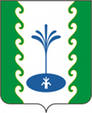 РАЙОНЫНЫҢ  ЕҘЕМ-ҠАРАНАУЫЛ СОВЕТЫ  АУЫЛ БИЛӘМӘҺЕ                            СОВЕТЫ453061, Ғафури  районы,Еҙем-Ҡаран  ауылы,Баҙар урамы, 13Тел   2-53-25СОВЕТ СЕЛЬСКОГО ПОСЕЛЕНИЯЗИЛИМ-КАРАНОВСКИЙСЕЛЬСОВЕТМУНИЦИПАЛЬНОГО РАЙОНАГАФУРИЙСКИЙ РАЙОНРЕСПУБЛИКИ  БАШКОРТОСТАН453061, Гафурийский район,с Зилим-Караново, ул Базарная, 13Тел 2-53-25ҠАРАР	                                                                                                   РЕШЕНИЕО рассмотрении вопросов правоприменительной практики по результатам анализа вступивших в законную силу решений судов, арбитражных судов о признании недействительными сделок, ненормативных правовых актов, незаконными решений и действий (бездействия) Совета сельского поселения Зилим-Карановский сельсовет муниципального района Гафурийский район Республики Башкортостан,а также незаконными решений и действия (бездействия)его должностных лицВ соответствии с Федеральными законами от 06.10.2003 № 131-ФЗ «Об общих принципах организации местного самоуправления в Российской Федерации», от 25.12.2008 № 273-ФЗ «О противодействии коррупции» Совет сельского поселения Зилим-Карановский сельсовет муниципального района Гафурийский район Республики Башкортостан решил:1. Утвердить Порядок рассмотрения вопросов правоприменительной практики по результатам анализа вступивших в законную силу решений судов, арбитражных судов о признании недействительными сделок, ненормативных правовых актов,незаконными решений и действий (бездействия) Совета сельского поселения Зилим-Карановский сельсовет муниципального района Гафурийский район Республики Башкортостан, а также незаконными решений и действий (бездействия) его должностных лиц (далее-Порядок) (Приложение №1).2. Образовать рабочую группу по рассмотрению вопросов правоприменительной практики по результатам анализа вступивших в законную силу решений судов, арбитражных судов о признании недействительными сделок,ненормативных правовых актов, незаконными решений и действий (бездействия) Совет сельского поселения Зилим-Карановский сельсовет муниципального района Гафурийский район Республики Башкортостан , а также незаконнымирешений и действий (бездействия) его должностных лиц и утвердить ее состав (Приложение №2).3. Контроль за исполнением настоящего решения возложить на и.о.главы АСП Мухамедьярова В.Р.Председатель Совета сельского поселения Зилим-Карановский сельсовет МР  Гафурийский район РБ     _________________      М.С.Шаяхметова№ 198-269от 28.12.2022 г.Приложение №1 к решениюСовета сельского поселения Зилим-        Карановский сельсовет МР Гафурийский район РБот «28» 12.2022 г. № 198-269Порядокрассмотрения вопросов правоприменительной практики по результатам анализа вступивших в законную силу решений судов, арбитражных судов о признании недействительными сделок, ненормативных правовых актов, незаконными решений и действий (бездействия) Совета сельского поселения Зилим-Карановский сельсовет МР Гафурийский район РБ , а также незаконными решений и действий (бездействия) его должностных лицI. Общие положения1.1. Настоящий Порядок устанавливает процедуру рассмотрения вопросовправоприменительной практики по результатам анализа вступивших в законную силу решений судов, арбитражных судов о признании недействительными сделок, ненормативных правовых актов, незаконными решений и действий (бездействия) Совета сельского поселения Зилим-Карановский сельсовет МР Гафурийский район РБ, а также незаконными решений и действий (бездействия) его должностных лиц, регулирует вопросы деятельности рабочей группы по рассмотрению вопросов правоприменительной практики по результатам анализа вступивших в законную силу решений судов, арбитражных судов о признании недействительными сделок, ненормативных правовых актов, незаконными решений и действий (бездействия) Совета сельского поселения Зилим- Карановский сельсовет МР Гафурийский район РБ ,а также незаконными решений и действий (бездействия) его должностных лиц (далее – рабочая группа, судебные решения).II. Порядок деятельности рабочей группы2.1. Председателем рабочей группы является председатель Совета сельского поселения Зилим-Карановский сельсовет МР Гафурийский район РБ (далее – председатель), который формирует ее состав из числа депутатов,сотрудников Совета сельского поселения Зилим-Карановский сельсовет МР Гафурийский район РБ, определяет лицо, ответственное за организацию деятельности рабочей группы (далее – ответственное лицо, секретарьрабочей группы).Формой деятельности рабочей группы являются заседания, дата проведениякоторых назначается председателем до 15 числа месяца, следующего за отчетным кварталом, в случае поступления в отчетном квартале информации о судебных решениях.2.2. На заседание рабочей группы приглашаются:депутаты, сотрудники Совета сельского поселения Зилим-Карановский сельсовет МР Гафурийский район РБ, участвовавшие в разработкепроектов, признанных судом недействительными сделки, акта, решения, совершении действий (бездействия) (далее – иные сотрудники) для дачи пояснений по рассматриваемым вопросам;лица, права и законные интересы которых нарушены сделкой, актом, решением,действиями (бездействием), или их представители (далее – иные лица);представитель (представители):общественных организаций (по согласованию);прокуратуры (по согласованию).2.3. Информация о судебных решениях с приложением копий таких решенийнаправляется ответственным лицом председателю ежеквартально не позднее 5 числа месяца, следующего за отчетным кварталом. В случае, если в отчетном квартале не выносились соответствующие решения, председателю направляется соответствующая информация.Информация должна содержать сведения о:основаниях совершения сделок, издания ненормативных правовых актов,принятия решений и совершения действий (бездействия) Совета сельского поселения Зилим-Карановский сельсовет МР Гафурийский район РБ и решений и совершения действий (бездействия) его должностных лиц, признанных судом недействительными (незаконными);основаниях признания недействительными указанных сделок, ненормативных правовых актов, незаконными решений и действий (бездействия);участия в рассмотрении вопросов правоприменительной практики иныхсотрудников.Одновременно с информацией о вынесенных судебных решенияхс приложением их копий направляется служебная записка должностного лица (работника), принявшего или подготовившего сделку, ненормативный правовой акт, решение и совершение действий (бездействия), признанных судом недействительными (незаконными), относительно причин его действий.2.4. Председатель в срок до 15 числа месяца, следующего за отчетнымкварталом, определяет дату проведения заседания рабочей группы и необходимость  приглашения на заседание иных сотрудников и иных лиц.2.5. Ответственное лицо оповещает членов рабочей группы и приглашаемых на заседание иных сотрудников и иных лиц о дате, месте и времени проведения заседания рабочей группы.2.6. Заседание рабочей группы является правомочным, если на немприсутствует более половины состава рабочей группы. Заседание проводитсяпредседателем, а в его отсутствие – иным, определяемым председателем членом рабочей группы.2.7. Рабочая группа в ходе рассмотрения вопросов правоприменительнойпрактики:анализирует судебные решения, в том числе основания признаниянедействительными сделки, ненормативного правового акта, незаконными решения и действия (бездействие) Совета сельского поселения Зилим-Карановский сельсовет МР Гафурийский район РБ и его должностных лиц;выясняет:мотивы и обстоятельства совершения сделки, издания ненормативногоправового акта, принятия решения и совершения действий (бездействия), признанных судом недействительными (незаконными);наличие (отсутствие) в действиях лиц, участвовавших в подготовкесоответствующих проектов документов, а также совершении действий (бездействии), признанных судом недействительными (незаконными), признаков коррупционных проявлений, в том числе:обстоятельств личной заинтересованности (ситуации конфликта интересов)лиц, участвовавшие в разработке, а также согласовании проектов признанных судом недействительными сделки, акта, решения и совершении действий (бездействия);обстоятельств, свидетельствующих о несообщении такими лицами о случаяхкоррупционного вмешательства, иных злоупотреблений лиц, заинтересованных в заключении сделки, издании акта, принятии решения, совершении действий (бездействии);наличие (отсутствие) в действиях лиц, участвовавших в подготовкесоответствующих проектов документов, а также совершении действий (бездействии), признанных судом недействительными (незаконными), признаков правонарушений;вырабатывает рекомендации о мерах, направленных на предупреждениезаключения сделок, издания правовых актов, а также принятия решенийи совершения действий (бездействия), не соответствующих законодательству, и коррупционных проявлений.2.8. По итогам рассмотрения вышеуказанных вопросов рабочая группапринимает решение о наличии (отсутствии) признаков коррупционных проявлений, признаков правонарушений, а также вырабатывает рекомендации, направленные на предупреждение принятия ненормативных правовых актов, совершения действий (бездействия), противоречащих законодательству.2.9. Решение рабочей группы по вопросам, указанным в пунктах 2.7,2.8 настоящего Порядка, принимается открытым голосованием простымбольшинством голосов присутствующих на заседании. В случае равенства голосов решающим является голос председательствующего на заседании.2.10. По итогам заседания составляется протокол, подписываемыйпредседателем. В протоколе указываются:дата, время и место проведения заседания;присутствующие на заседании члены рабочей группы и иные участники;фамилия, имя, отчество выступавших на заседании и основные тезисывыступлений, предложенные рекомендации;результаты голосования;принятое решение.К протоколу прилагаются копии судебных решений, признанного судомнедействительным ненормативного акта, а также иные материалы, явившиесяпредметом рассмотрения рабочей группы.2.11. Председатель не позднее 10  дней со дня проведения заседаниянаправляет протокол для принятия соответствующих решений в заинтересованные структурные подразделения органа местного самоуправления, муниципальные учреждения, должностным лицам.2.12. В случае выявления коррупционной составляющей в решениях исовершении действий (бездействия) Совета сельского поселения Зилим-Карановский сельсовет МР Гафурийский район РБ и его должностныхлиц, председатель направляет протокол и иные материалы, явившиеся предметом рассмотрения рабочей группы, на рассмотрение соответствующей комиссии по соблюдению требований к служебному (должностному) поведению и урегулированию конфликта интересов для выработки дальнейших мер по профилактике и предотвращению коррупции.2.13. В случае выявления признаков нарушения, влекущего привлечениевиновного лица к административной, уголовной ответственности, председателем Совета сельского поселения Зилим-Карановский сельсовет МР Гафурийский район РБ соответствующая информация и материалынаправляются в уполномоченные органы в соответствии с установленнойкомпетенцией.Приложение №2 к решениюСовета сельского поселения Зилим-Карановский сельсовет МР Гафурийский район РБот «28» 12.2022 г.№ 198-269Составрабочей группы Совета сельского поселения Зилим- Карановский сельсовет МР Гафурийский район РБ по рассмотрению вопросов правоприменительной практики по результатам анализа вступивших в законную силу решений судов, арбитражных судов о признании недействительными сделок, ненормативных правовых актов, незаконными решенийи действий (бездействия) Совета сельского поселения Зилим-Карановский сельсовет МР Гафурийский район РБ, а также незаконнымирешений и действий (бездействия) его должностных лиц:Председатель Совета сельского поселения Шаяхметова М.С., председатель (должность)                                                                                         рабочей группыи.о.управделами Ахмадуллина Э.Ф., секретарь рабочей группы(должность)Члены рабочей группы:И.о.главы АСП Зилим-Карановский сельсовет МР Гафурийский район РБ (должность)Мухамедьяров В.Р., ответственное лицо за работу по профилактике коррупционных и иных правонарушений в Совете сельского поселения Зилим-Карановский сельсовет МР Гафурийский район РБзам.председателя Совета	Гайсина А.З.(должность)Специалист СП              Сулейманова А.Г.(должность)